The Eighth DayGrades 6-8By Dianne K. SalerniAnnotationIn this riveting fantasy adventure that VOYA called "absolutely necessary for middle grades," thirteen-year-old Jax Aubrey discovers a secret Eighth Day with roots tracing back to Arthurian legend. Fans of Percy Jackson will devour this first book in a new series that combines exciting magic and pulse-pounding suspense.Book TalkJax Aubrey’s world has been turned upside down.  Newly orphaned, he gets whisked away from his aunt by Riley Pendare, his flighty eighteen-year-old guardian designated in his father’s will.  Things get even more confusing when he wakes up the day after his thirteenth birthday to a world deserted of people.  He thinks he’s just experienced the apocalypse, but the next day everything is normal again.  Riley fills him in: he has just experienced the eighth day, an extra day of the week between Wednesday and Thursday.  Some people like Jax and Riley experience all eight days, Others, like the mysterious girl next door, Evangeline, only live on the eighth day.  Jax is excited by the prospect of extra time at first, but he soon discovers that there are dark forces at work in the Eighth day dating back to Arthurian legends, and he may not be able to stop a real apocalypse without sacrificing his friends.Author on the InternetAuthor’s Website: http://diannesalerni.com/Author’s Blog: http://diannesalerni.com/blog/ Author’s Facebook Page: https://www.facebook.com/DianneKSalerni Author’s Twitter Handle: https://twitter.com/diannesalerni Realia/Display ItemsDagger (needs to be rubber for school safety)FoodChapter 1, Page 3. Hot dogs, Frozen pizza - Jax tries to keep the fridge stocked, but Riley and his friends always seem to empty it.Chapter 1, Page 5. Eggs.  Jax buys eggs every week for his neighbor, and the mysteriously disappear Thursday morning.Book CharmClock http://www.fitnessfinders.net/Clock-p/181-clock.htm 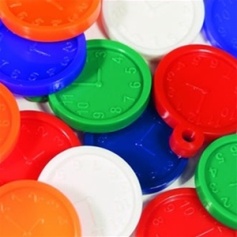 Background KnowledgeHistorical/Literary background knowledge – King Arthur and His Knights of the Round Table http://www.amazon.com/Arthur-Knights-Round-Puffin-Classics/dp/0141321016/ref=sr_1_1?s=books&ie=UTF8&qid=1425154316&sr=1-1&keywords=king+arthur+and+the+knights+of+the+round+table Book Club Discussion QuestionsWhat would you do if you suddenly discovered that you had an extra day every week?How did your perception of Riley change over the course of the book?Do you think it’s fair for one group of people to be trapped in the 8th day?Non-Fiction Companion TitlesKing Arthur and His Knights of the Round Table, 1130 LexileWhat to Read NextProject X-Calibur Pace, Greg  The Iron Trial	Black, Holly and Cassandra Clare Lexile 830A Connecticut Yankee in King Arthur’s Court   Twain, Mark.   Lexile 1080Additional resourcesThe Eighth Day Teacher’s Guide with Common Core connections: http://diannesalerni.com/pdf/EighthDayTeachingGuide.pdf The Eighth Day Reader’s Theatre script from Scholastic: http://www.scholastic.ca/bookfairs/images/2015_Spring/scripts/theeightday_script.pdfInterview with the author: http://secretelecartilor.blogspot.com/2014/07/interview-with-dianne-k-salerni-author.htmlInterview with the author: http://middlegrademafioso.blogspot.com/2014/02/marvelous-middle-grade-monday-eighth.htmlInterview with the author: http://mybrainonbooks.blogspot.com/2014/02/part-one-of-my-interview-with-dianne.html